Meeting Notice and AgendaTown Board of TrusteesRegular MeetingAugust 14, 2018 - 6:00 pmMounds Community Building15 W 14th St, Mounds, OK 740471. Call to Order                            Time __________2.Roll Call     Jackson, R ___ Reynolds ___ Ingham ___ Jackson, D ___ Ford ___3. Invocation4. Pledge of Allegiance5. Consent Agenda (A-I)All matters listed under the “Consent “are considered by the Town Board to be routine and will be enacted by one motion. Any Trustee, however, can remove an item from the Consent Agenda by request. A. Approval of the minutes of the July 10, 2018 Regular Board Meeting  B. Approval of the Library report.C. Approval of the Police reportD. Approval of the Fire reportE. Approval of the Financial report.F. Approval of the Budget report.G. Approval of the Court report.H. Approval of the Purchase Orders for General Government, Fire Department and Court Fund. I. Approval of the Purchase Orders for Streets & Alleys and Parks Depts. Motion ___________________________ Second __________________Roll call: Jackson, R ___ Reynolds ___ Ingham ___ Jackson, D ___ Ford ___6. Public Hearing Open time ____Discuss, consider and take possible action on public hearing of abatement for property located at 1310 Dorman Ave.Motion ___________________________ Second __________________Roll call: Jackson, R ___ Reynolds ___ Ingham ___ Jackson, D ___ Ford ___7. Building Inspector Report8. Library Edge GrantDiscuss, consider and take possible action on the Library’s Edge GrantMotion ___________________________ Second __________________Roll call: Jackson, R ___ Reynolds ___ Ingham ___ Jackson, D ___ Ford ___9. Jacob MosquitoDiscuss, consider and take possible action on giving access to Jacob Mosquito to park his vehicle at the park adjacent to Maxwell.Motion ___________________________ Second __________________Roll call: Jackson, R ___ Reynolds ___ Ingham ___ Jackson, D ___ Ford ___10. Trash BidsDiscuss, consider and take possible action on Trash BidsMotion ___________________________ Second __________________Roll call: Jackson, R ___ Reynolds ___ Ingham ___ Jackson, D ___ Ford ___11. Checks and Purchase OrdersDiscuss, consider and take possible action on approval of checks and purchase orders via emailMotion ___________________________ Second __________________Roll call: Jackson, R ___ Reynolds ___ Ingham ___ Jackson, D ___ Ford ___12.  Adjournment               Time _______________This agenda was filed in the office of the Town Clerk and posted at _6__ pm on August 13, 2018 at the Mounds Municipal Building located at 1319 Commercial Ave, Mounds, OK 74047 and the Mounds Community Building located at 15 W 14th St, in Mounds, OK 74047, by Town Clerk Kristin Haddock.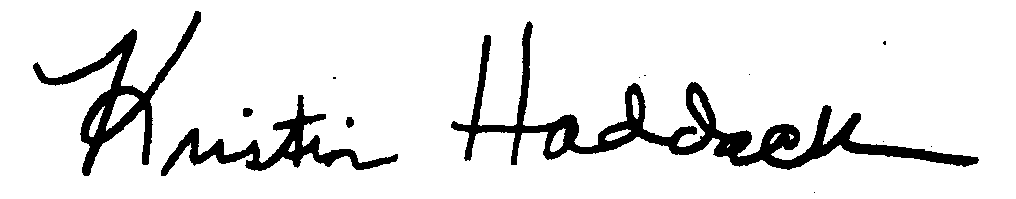 ______________________________________Kristin Haddock Town Clerk